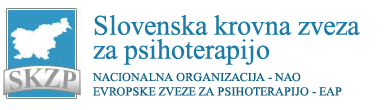 PRIJAVA PRISPEVKA NA 14. ŠTUDIJSKE DNEVE  SKZP(Zreče, 26.-28. maj 2017)Prijave za aktivno udeležbo sprejemamo do 27.2.20171. Podatki o izvajalcu in soavtorjihIme in priimek izvajalca, modaliteta/pristop, izobrazba, strokovni naziv, strokovno društvo in združenje  Ime in priimek soavtorja, modaliteta/pristop, izobrazba, strokovni naziv, strokovno društvo in združenjeIme, priimek in podpis mentorja/supervizorja, strokovno društvo in združenje (ko je predlagatelj specializant)Priporočilo mentorja. Največ 5 vrstic.Kratka predstavitev izvajalca/ev delavnice (3-4 stavke), vplogled v delo avtorja/ev in področje iz katerega prihaja/jo (tudi v navezavi s temo, ki jo prijavljate)Kontaktne številke in nasloviProsimo, navedite naslov in telefonsko številko, kamor želite prejemati informacije v zvezi z izvedbo prispevka.Ulica in hišna številka, poštna številka in kraj: Telefon:			         	 			         		 E-naslov:         			           				          Fax: 2. Podatki o prispevkuNaslov prispevka: Oblika prispevka:  ▢   delavnica    ▢  referat    ▢  simpozij     ▢  okrogla miza     ▢  prikaz primera     ▢   poster  ▢   predavanje	 ▢ predstavitev raziskaveKljučne besede:	Povzetek, ki bo objavljen na spletni strani SKZP in v Slovenski reviji za psihoterapijo KAIROS (do 1500 znakov):Čas izvedbe prispevkaOznačite s št. 1 termin, ki vam najbolj ustreza, in s št. 2 – »rezervni termin«. Če ste pripravljeni prispevek izpeljati v več terminih, jih označite s št. 1. Predviden čas neposredne izvedbe je ura in pol (90 minut).  V kolikor ne bo mogoče upoštevati vašega predloga, ga bomo skupno uskladili.v petek, 26. maj:    	 ▢	dopoldan  		 ▢	popoldanv soboto, 27. maj:  	 ▢	dopoldan 		 ▢	popoldanv nedeljo, 28. maj:    	 ▢	dopoldan 		 ▢	popoldanPotrebna oprema: ▢   tabla »flip chart«    ▢  grafoskop    ▢  videorekorder    ▢  LCD projektor   ▢   prenosni računalnikV veliko pomoč nam bo, če boste določeno opremo prinesli s seboj –  predvsem prenosni računalnik in LCD projektor. Maksimalno število udeležencev:      .Če za uspešno izvedbo prispevka potrebujete še kaj oz. nas želite dodatno opozoriti, vas prosimo, da to vpišete tukaj: Podpis izvajalca prispevka:Izpolnjen obrazec, prosimo, pošljite na naslov tajnistvo@skzp.orgali:   Inštitut Satori, Reber 11, 1000 Ljubljana H V A L A  za  sodelovanje,  SE VIDIMO  v  ZREČAH! Doma:Mobilni tel:Služba:▢   drugo: ▢   drugo (napišite kaj):Imam možnost prinesti naslednjo lastno opremo: